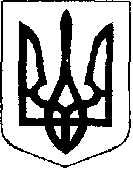 У К Р А Ї Н АЖовківська міська радаЛьвівського району Львівської області14-а сесія VIІІ-го демократичного скликання	         РІШЕННЯвід   16.08.2021 р.         №62	м. ЖовкваПро затвердження гр. Костик Ользі Іванівні технічної документації із землеустрою щодо встановлення (відновлення) меж в натурі (на місцевості) земельної ділянки площею 2,0376 га для ведення товарного сільськогосподарського виробництваРозглянувши заяву гр. Костик Ольги Іванівни та долучені документи, керуючись Законом України «Про внесення змін до деяких законодавчих актів України щодо вирішення питання колективної власності на землю, удосконалення правил землекористування у масивах земель сільськогосподарського призначення, запобігання рейдерству та стимулювання зрошення в Україні»  №2498-VIII від 10.07.2018 р.; ст. 12, 118, Земельного Кодексу України; ст. 26 Закону України «Про місцеве самоврядування в Україні», за погодженням постійної комісії з питань земельних відносин, земельного кадастру, планування території, будівництва, архітектури, охорони пам’яток, історичного середовища, природокористування та охорони довкілля, Жовківська міська радаВ И Р І Ш И Л А:1. Затвердити гр. Костик Ользі Іванівні технічну документацію із землеустрою щодо встановлення (відновлення) меж в натурі (на місцевості) земельної ділянки площею 2,0376 га (4622787200:43:000:0018) для ведення товарного сільськогосподарського  виробництва.2.  Передати гр. Костик Ользі Іванівні у приватну власність земельну ділянку площею 2,0376 га для ведення товарного сільськогосподарського виробництва кадастровий номер 4622787200:43:000:0018.3. Зареєструвати речове право на земельну ділянку у встановленому законодавством порядку.4.  Контроль за виконанням рішення покласти на постійну комісію з питань земельних відносин, земельного кадастру, планування території, будівництва, архітектури, охорони пам’яток, історичного середовища, природокористування та охорони довкілля (Креховець З.М.).    Міський голова                                                        Олег ВОЛЬСЬКИЙ                                                        